CHECKING ACCOUNTBeginning Balance as of December 31, 2015						$  14,556.95		Credits/Deposits:
	Deposit								$          0.00	Online ccard membership payments 				$          0.00				TOTAL CREDITS/ DEPOSITS				$       00.00 Debits: 1342	Think Different Design - Website						$  1,872.001361	Finishing Touchez – Promenade lights						$  7,488.721363	DSM Radio Group – Promenade Advertising					$     900.00ACH	Annual fee – business debit cards						$       10.00ACH	Intuit Pymt Soln Acct Fee							$        19.95ACH	Intuit Soln Trans Fee								$            .00ACH 	Intuit QB online monthly fee							$        29.99							TOTAL DEBITS/WITHDRAWALS				$ 10,320.66Ending Bank Balance January 29, 2016							$  4,236.29	MONEY MARKET ACCOUNTBeginning Balance as of December 31, 2015						$ 50,694.54 Interest						 	        			$           8.06	Ending Balance as of January 29, 2016							$ 50,702.60NOTE:    	ON February 5, 2016 $10,000 was transferred from the MM to the Checking account.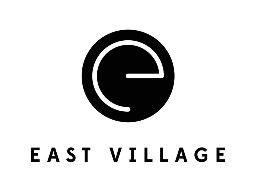 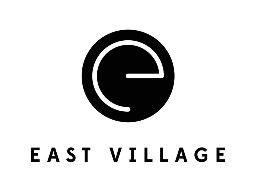 JANUARY 2016 TREASURER’S REPORT